Ime i prezime: ______________________________
7. ___          IZRAĐIVANJE I OBJAVLJIVANJE MREŽNIH STRANICAMrežne stranice jesu ______________________ dokumenti 
međusobno povezani __________________________ . Adresa mrežnog mjesta koju čini više međusobno povezanih stranica naziva se:       a) www     b) URL      c) domena          d) HTMLIzbaci uljeza: a) Mozilla Firefox       b) Google Chrome     c) Opera     
                        d) Microsoft Office    e) Microsoft EdgeKako bismo pregledali izvorni kod stranice, na tipkovnici treba pritisnuti funkcijsku tipku: a) F5     b) F8     c) F10     d) F11     e) F12HTML je programski jezik.      a) Točno          b) Netočno Datotečni nastavak dokumenta napisanog HTML jezikom jest 
     _____________  ili  _____________ .Ako u svoju HTML stranicu želiš dodati tekst, slike ili videozapis, 
koristit ćeš HTML oznaku ______________ . Prva HTML stranica indeks.html koju preglednik otvara zove se ________ jer je početna stranica koja se prva otvara u mrežnom pregledniku. O čemu trebaš voditi računa kad na svoju mrežnu stranicu ne 
postavljaš slike čiji si autor? ______________________________Web hosting jest:   a) izrađivanje mrežnih stranica 
			   b) ažuriranje mrežnih stranica
			   c) udomljavanje mrežnih stranica  
			   d) objavljivanje mrežnih stranicaMogu li dvije mrežne stranice na internetu imati istu adresu (domenu)?
			a)  DA        b)  NENavedi nekoliko najpoznatijih mrežnih CMS sustava. (Barem 3.)
__________________________________________________________Koji je najpopularniji format za objavu videozapisa? _________________Poveži parove:
    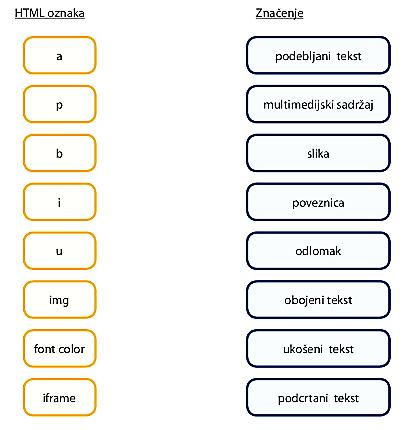 Poveži parove: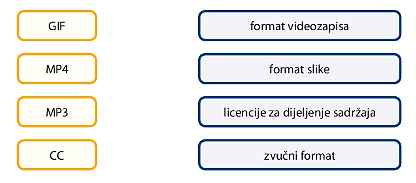 